Информация о проведенных в МОБУ Надеждинская СОШ мероприятиях, посвященных 75-летию Великой победыДиректором МОБУ Надеждинская СОШ был утвержден план мероприятий, посвященных 75-летней годовщине Победы. Данные мероприятия носят развивающий и воспитательный характер, преследуя главную цель: сохранение памяти о событиях героического прошлого, воспитание уважительного отношения к ветеранам и любви к родной стране. 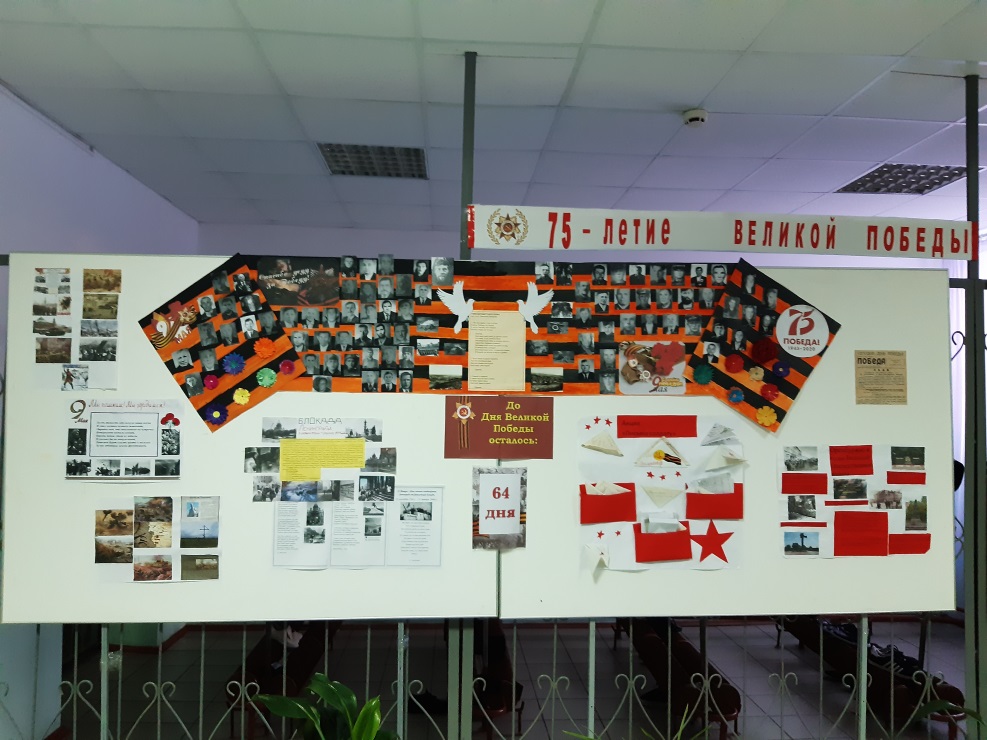 Акция «Блокадный хлеб»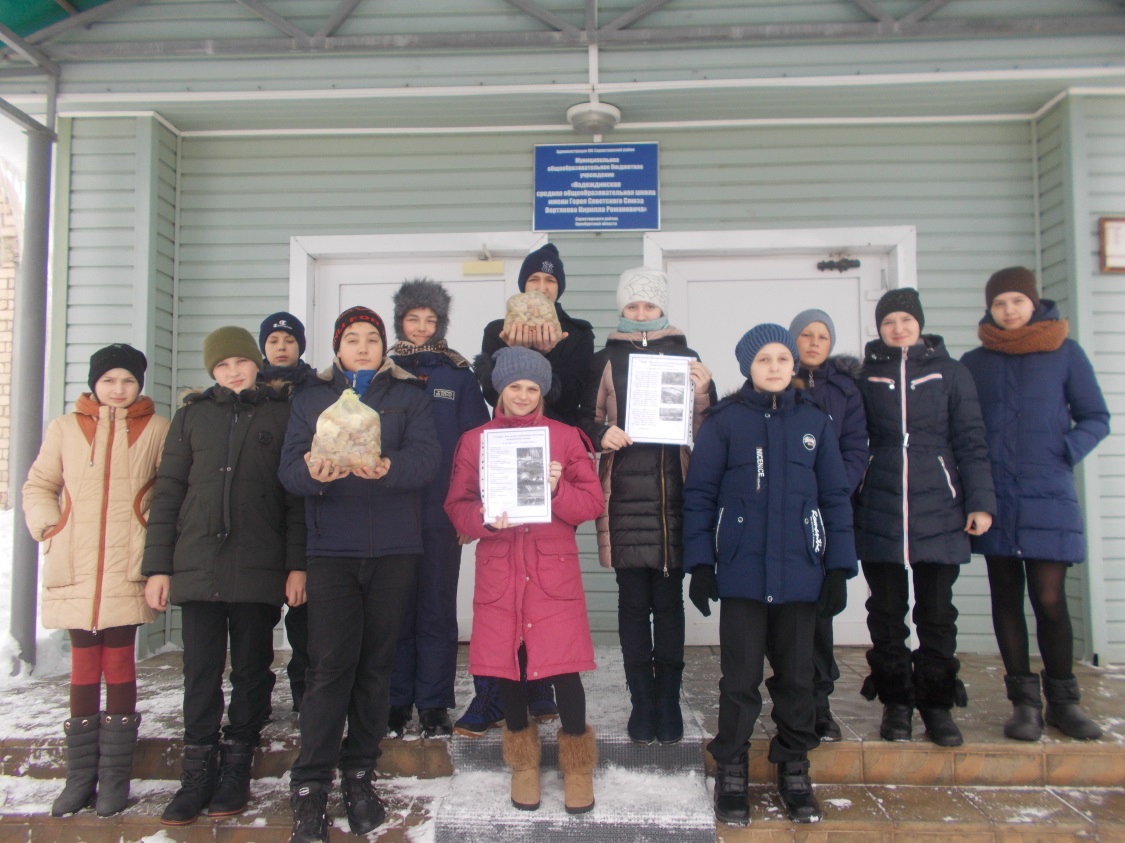 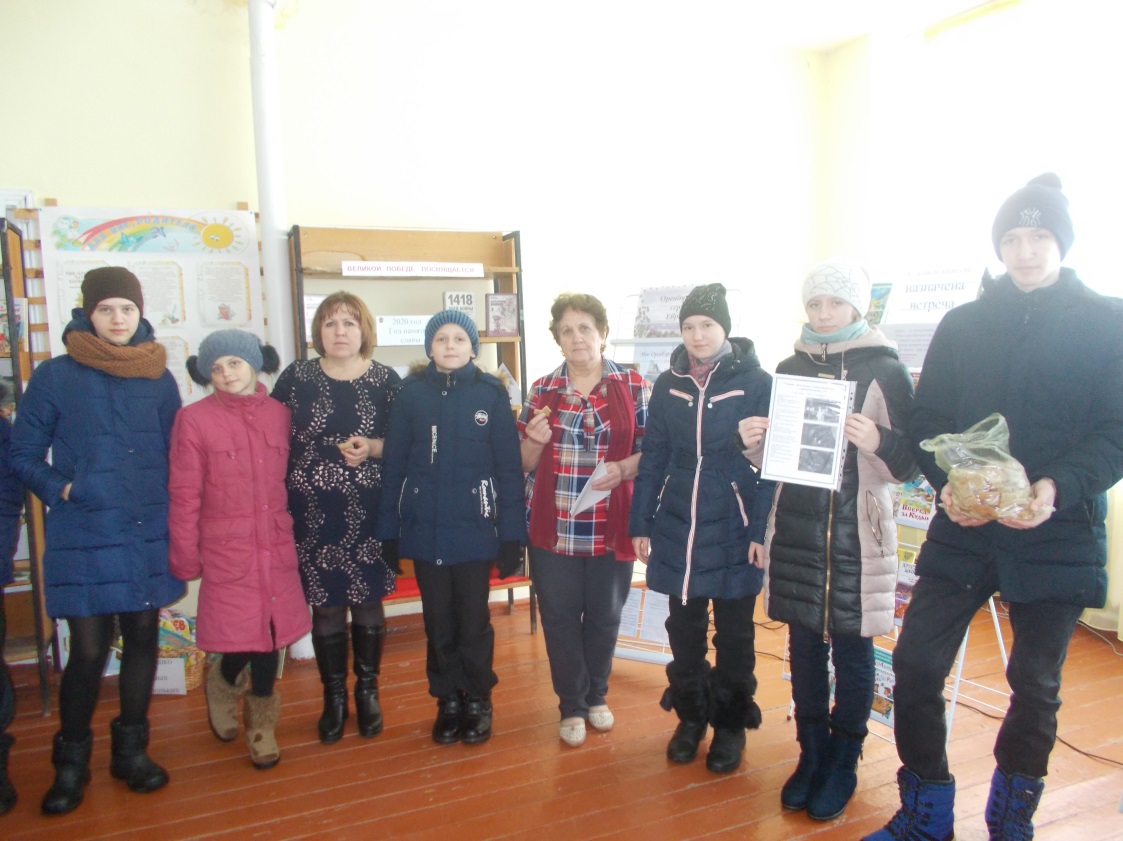 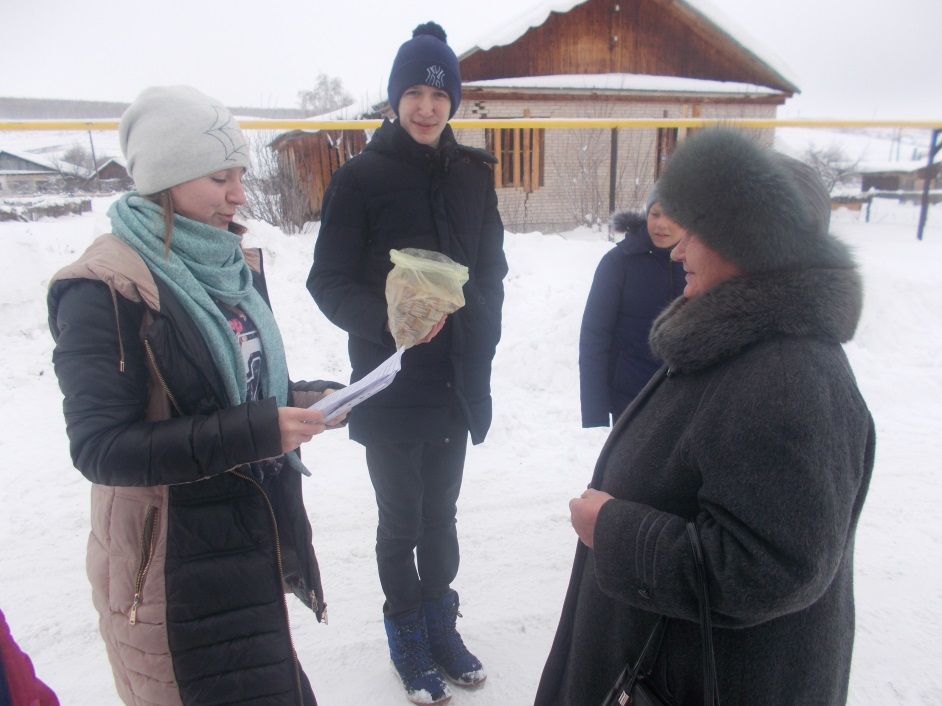 Урок мужества «Хлеб Победы» (3-4 классы)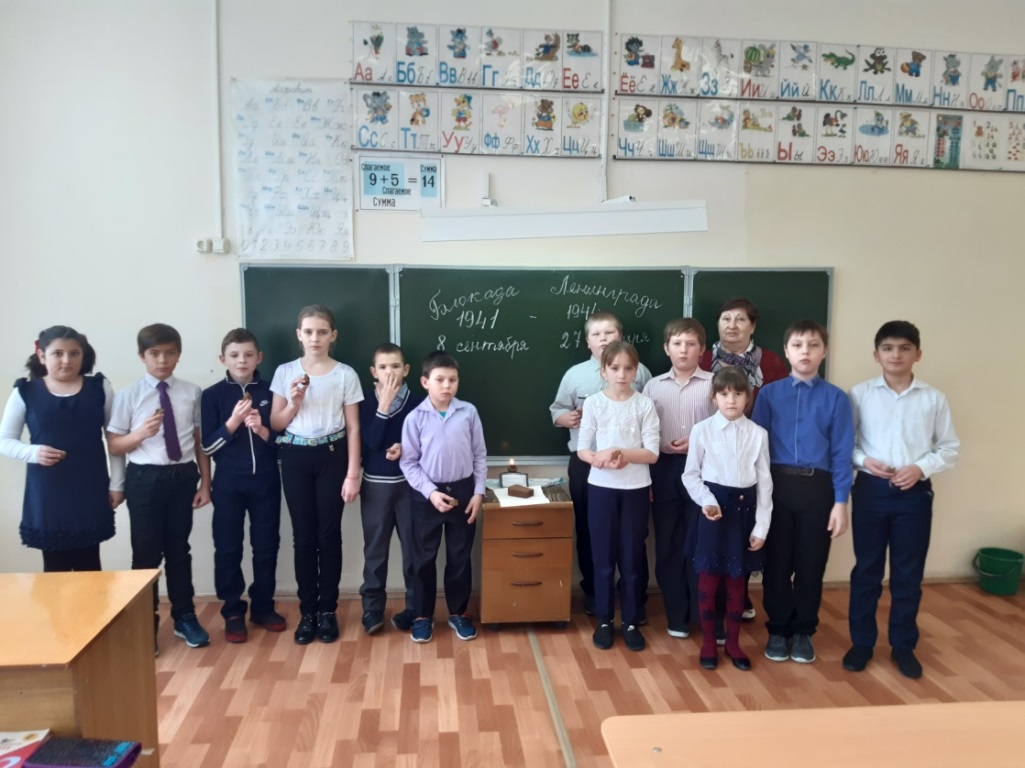 Тематический час «Блокада Ленинграда»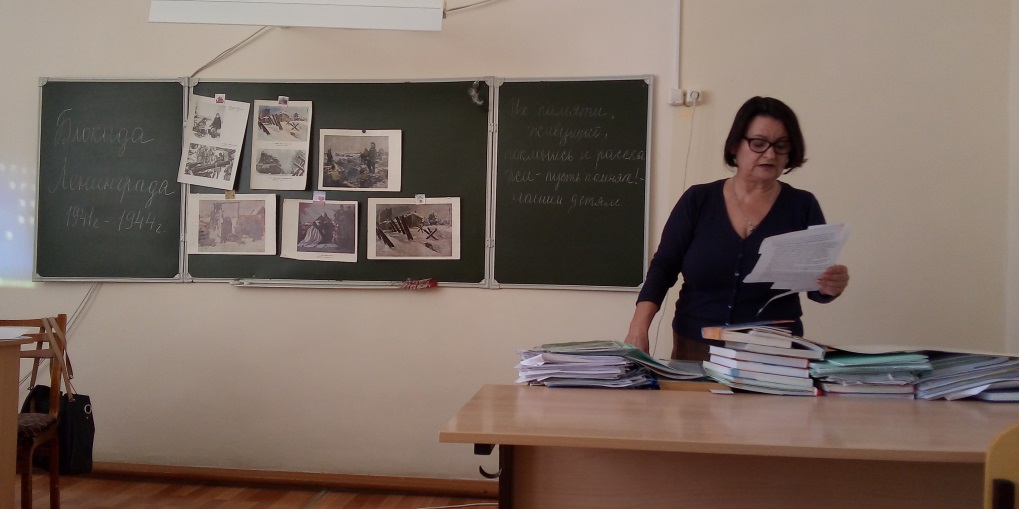 Акция «Голубь мира»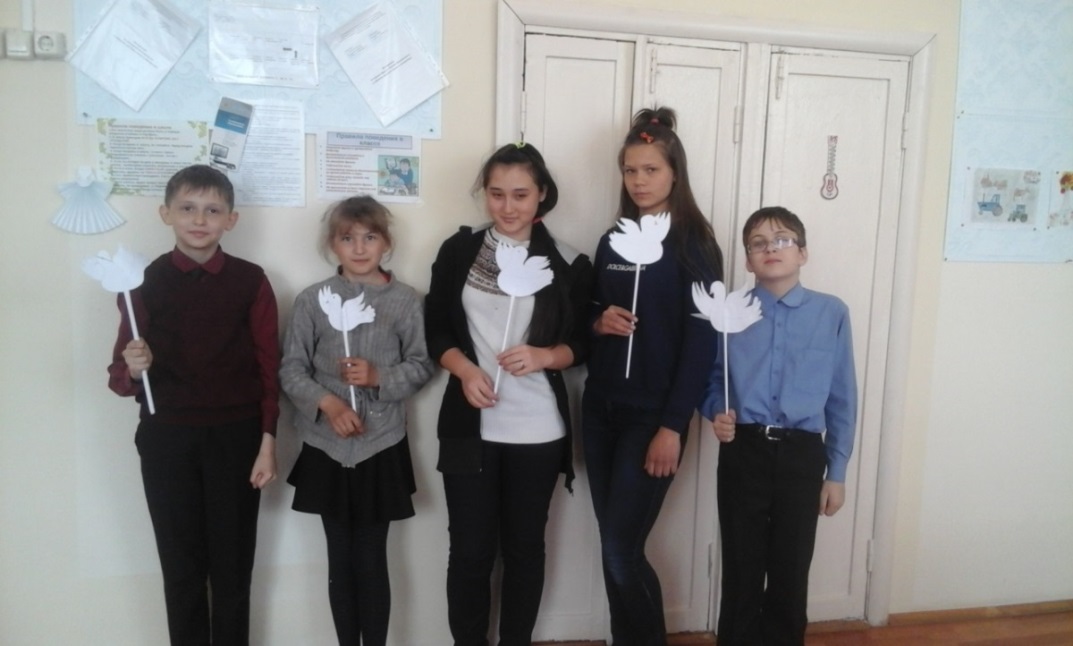 Акция «Напиши письмо солдату»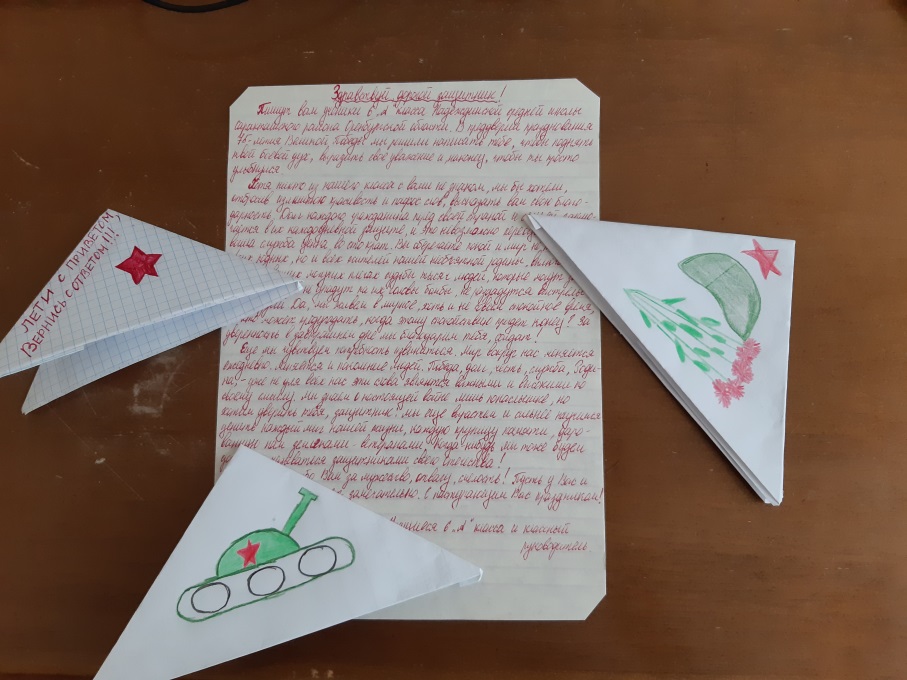 Акция «Георгиевская ленточка»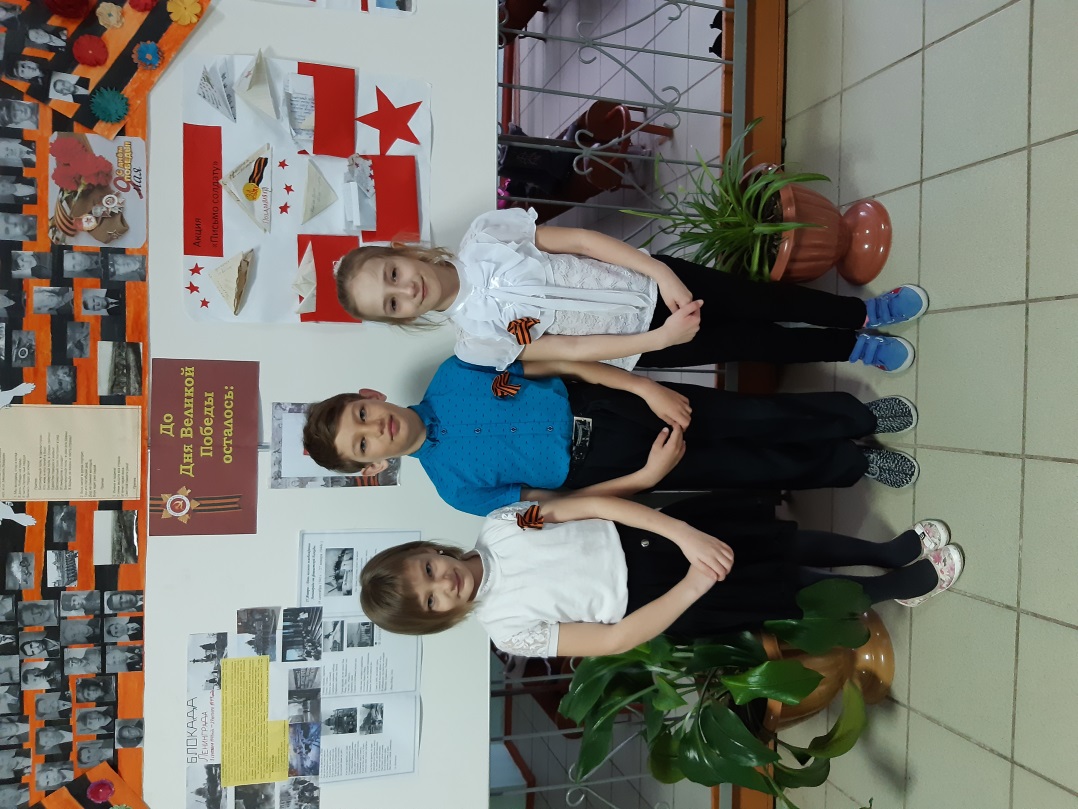 Литературная гостиная «Читаем детям о войне»